SAKARYA UYGULAMALI BİLİMLER ÜNİVERSİTESİ ARİFİYE MESLEK YÜKSEKOKULU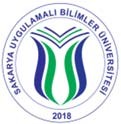 Mazeretli Derse Yazılma FormuAkademik Yıl: 20… – 20… Güz / Bahar/Yaz	Tarih: …… /…../20…..ÖĞRENCİ BİLGİLERİ:MYO	:	Programı :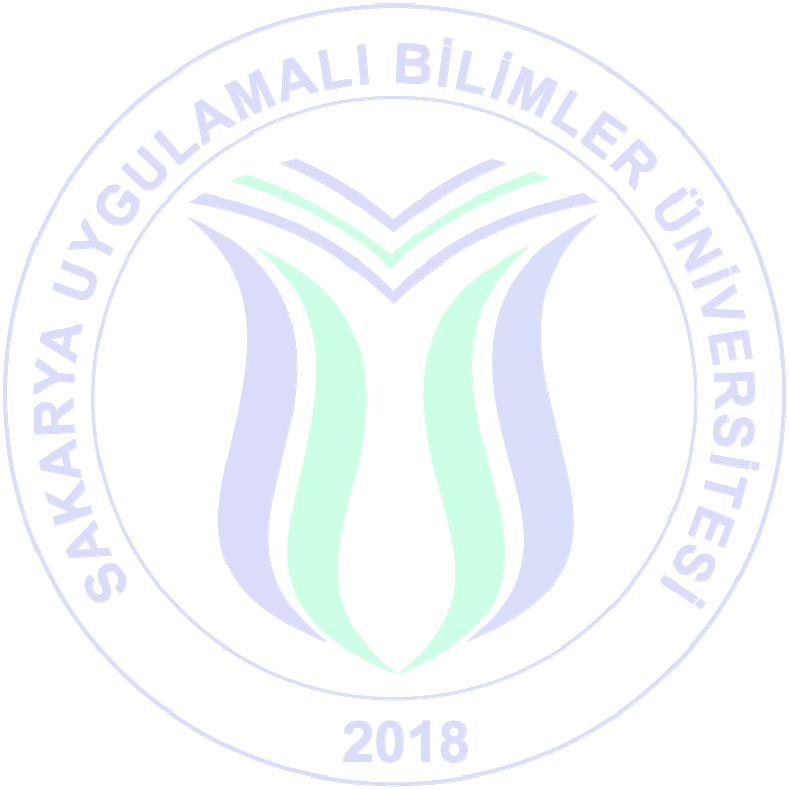 Adı ve Soyadı:	Cep Tel No:Numarası	:	İmza	:MAZERET : BYS SİLİNECEK DERSLER:ALINAN ve EKLENECEK DERSLER (EN SON HAL):Danışman Onayı	Bölüm Başkanı OnayıKODUT+UAKTSDERSİN ADIMYO/Bölüm/ ProgramKODUT+UAKTSDERSİN ADIBölüm/ProgramI./II.Öğr.Yeni EklenecekTOPLAM AKTS:TOPLAM AKTS: